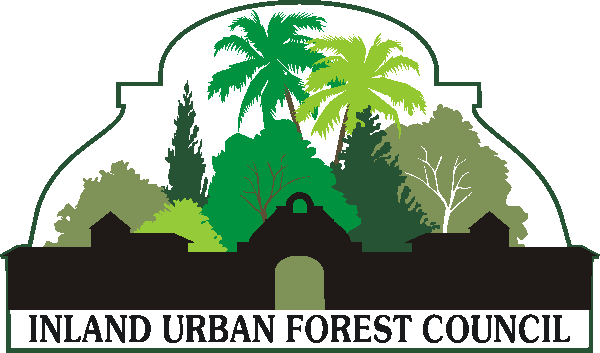 The Secret Life of WoodAn IUFC WorkshopThursday, March 19Sims Tree Learning Center6111 Appaloosa AvenueJurupa Valley, CA310.562.4904Agenda8am – Registration starts8:30 –9:30am, Biology, Wood’s Role in a Healthy Tree, Susan SimsWood health is directly related to biology. The more you understand, the better decisions can be made. The basics of biology is often overlooked or forgotten, yet vitally important in management. Susan Sims will share a practical approach.BREAK9:45am – 10:45am, Response Growth (nature and biology of reaction wood, wound wood, and adaptive growth), Dr. Fred RothTrees produce unusual patterns of growth in response to differing conditions and forces. The presentation by Dr. Fred Roth will distinguish between different types of response growth, which are often confusing. He will also discuss the role of response growth in strengthening of trees, directing growth, and assessing risk of failure.10:45 – 11:45am, Decay and Rot in Declining Trees, Rebecca LattaDecay can be tricky to evaluate. An understanding of how different types of decay affect wood quality can be a complicated task. Evaluation of decay can be a simple or sometimes difficult process. Rebecca Latta will share her expertise on this important subject.LUNCH (Provided by IUFC)The IUFC will be competing again with its annual chili cook off. Dr. Roth took first place last year with his chocolate chili. You don't want to miss this one.12:30 – 1:30pm, Wood Characteristics and Products, Andy TrotterWood waste reduction is an important goal in urban forest management. Learn about wood’s characteristics and how to turn would-be waste into valuable products. Andy Trotter is at the forefront of this topic.1:30 – 2:30pm, Alternative Uses for Wood, John Mahoney Just for fun, expert chainsaw carver John Mahoney will demonstrate how urban wood can be transformed into a fun project or even collectable pieces of art. If chain saw carving is on your bucket list, you will not want to miss this demonstration.Cost: $75ISA CEUs will be available.Register at:https://www.eventbrite.com/e/the-secret-life-of-wood-tickets-15594326049